准格尔旗熙泰房地产开发有限责任公司熙泰都市雅园B区规划设计方案总平面图批前公示    准格尔旗熙泰房地产开发有限责任公司熙泰都市雅园B区项目位于准格尔旗薛家湾南山片区，现业主准格尔旗熙泰房地产开发有限责任公司申请办理项目建设工程规划手续，该方案经2020年第3次规委会审定同意，为体现“政府组织、专家领衔、部门合作、公众参与、科学决策”的原则，现将准格尔旗熙泰房地产开发有限责任公司熙泰都市雅园B区项目总平面图进行批前公示，征求社会各界各部门及公众意见。任何单位和个人均可在公示期内以书面或电子邮件形式进行反馈，对规划方案提出意见或建议，单位反馈情况请加盖公章，个人反馈情况请签署真实姓名、联系方式及地址。公示时间：2021年10月20日至2021年10月26日。公示地点：1、项目现场及周边区域；2、准格尔之窗网站；3、准格尔旗自然资源局单位公示栏。反馈意见的方式来信请邮寄至：准格尔旗大路新区建业大厦7号楼410办公室；电子邮件请发至：58055543@qq.com ；联系电话：0477-3918365  准格尔旗自然资源局                 2021年10月20日附件：总平面图 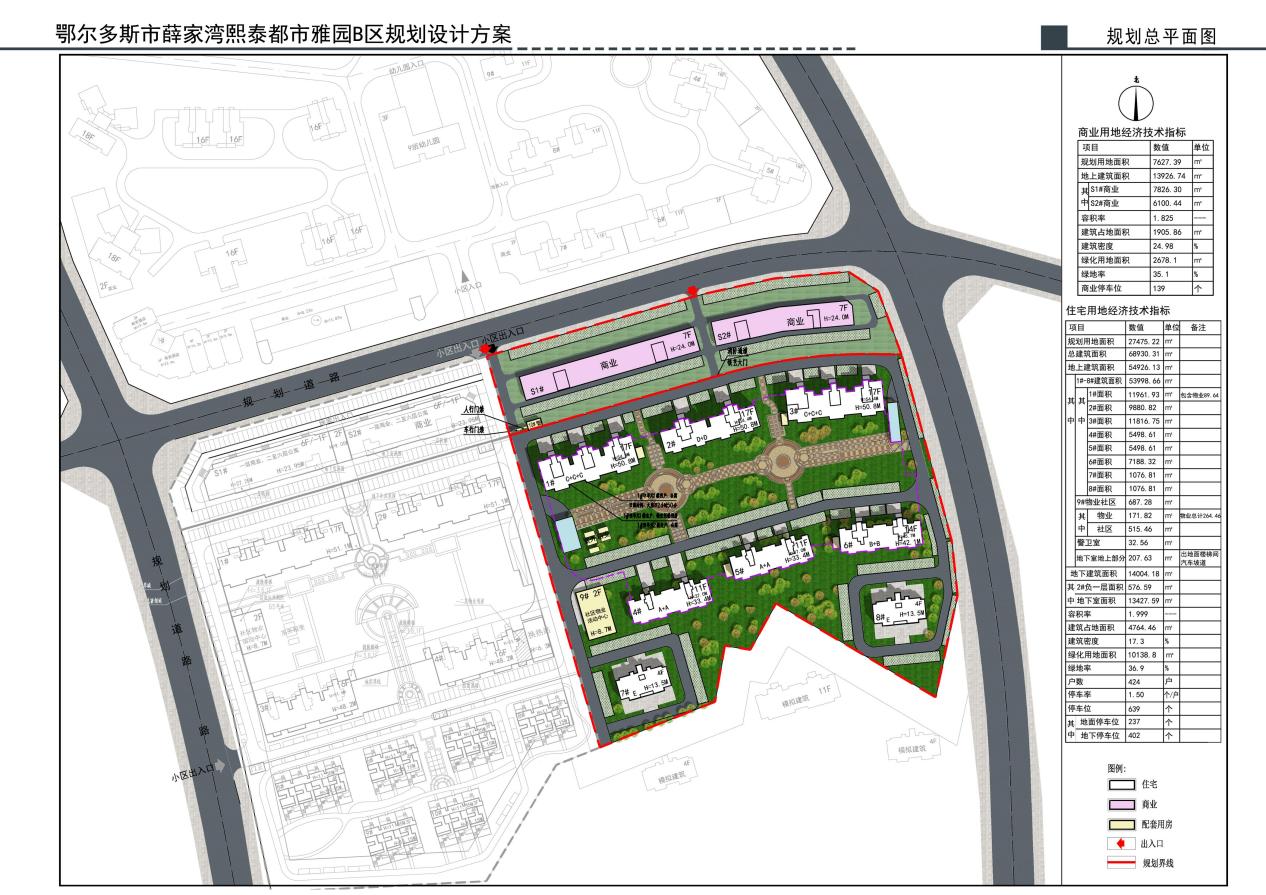 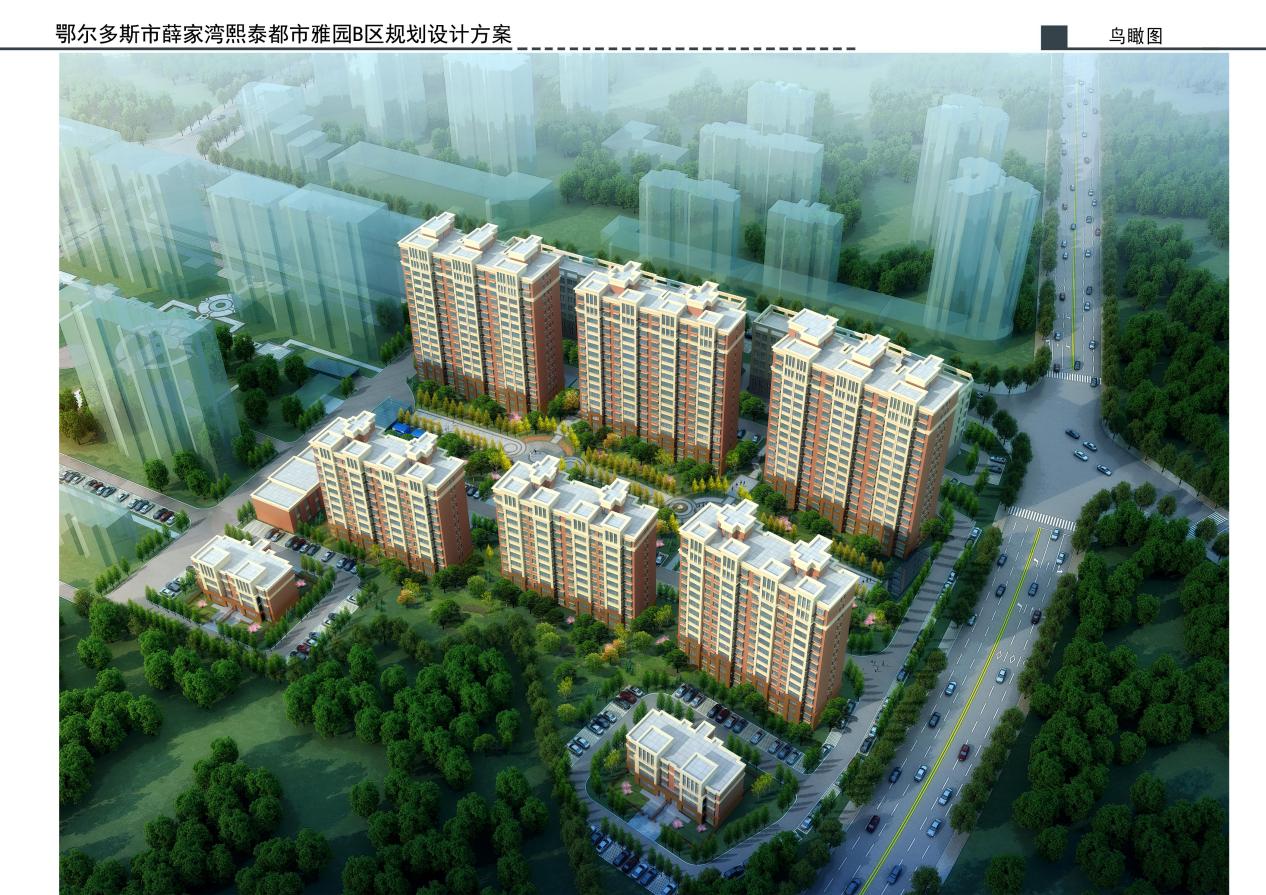 